Ballet Summer Camp 2021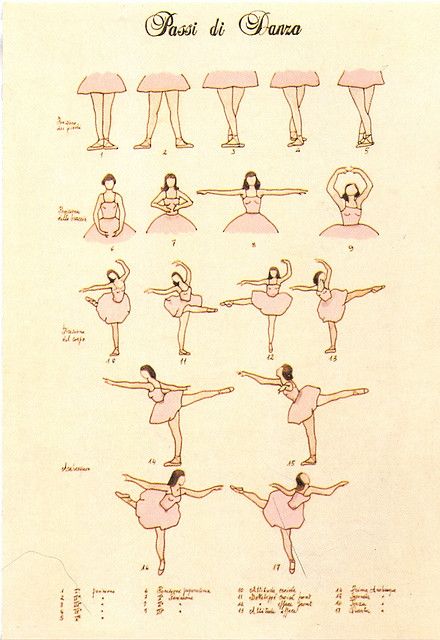 REGISTRACE1.termín: 12.7. – 16.7.20212.termín: 23.8. – 27.8.2021Prosím o uhrazení platby do 30.6.2021Jméno a příjmení dítěte: Datum narození:Jméno a příjmení rodiče: Bydliště:Telefon:Email:Termín: Omezení ve stravování:Zdravotní stav (alergie, léky): 